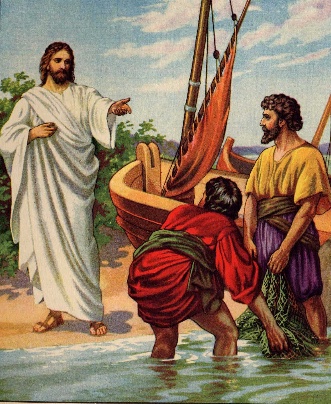 3º Domingo do Tempo Comum21 de Janeiro de 2018ABERTURA 01- Tu és a razão da jornada1- Um dia escutei teu chamado, divino recado batendo no coração. Deixei deste mundo as promessas e fui bem depressa no rumo da tua mão.Tu és a razão da jornada, tu és minha estrada, meu guia, meu fim. No grito que vem do teu povo, te escuto de novo, chamando por mim.2- Os anos passaram ligeiro, me fiz um obreiro do Reino de paz e amor. Nos mares do mundo navego, e às redes me entrego, tornei-me teu pescador.3- Embora tão fraco e pequeno caminho sereno com a força que vem de ti. A cada momento que passa, revivo esta graça de ser teu sinal aqui.02 – O Senhor me chamou
O Senhor me chamou e eu respondi: “Eis- me aqui”! O Senhor me chamou e eu respondi: “Eis me aqui Senhor”!1- Para levar a Palavra que  faz  tudo  na  vida   ser   bem   melhor; para anunciar novo tempo e viver nova proposta que vem de Deus.2- Pra proclamar que o amor é maior, e o novo reino se faz de irmãos; pra semear novo modo de ser: Ir ao encontro do irmão  no  amor. 3- Para plantar a semente da paz num coração  que  abrigou  rancor; para entoar a canção do bem,  e  entre  as  nações  ser  o  seu  sinal.03 – Tua voz me fez refletir1.Quando chamaste os doze primeiros pra te seguir, sei que chamavas todos os que haviam de vir.Tua voz me fez refletir, deixei tudo pra Te seguir, nos Teus mares eu quero navegar2. Quando pediste aos doze primeiros: Ide e ensinai. Sei que pedias a todos nós: Evangelizai!3. Quando enviaste os doze primeiros de dois em dois, sei que enviavas todos os que viessem depois.OFERTÓRIO01 – Quem se propõeQuem se propõe cultivar o chão,Preparar o pão e assim repartir,Pode contar com a mão de Deus,Que sustenta os seus e sabeQuem se fechar, esquecendo o irmão,Lhe negando o pão, e assim persistir,Vai se entender com a mão de Deus,Que sustenta os seus e sabe cumprir.Grande é o Senhor! Todo o universo, a terra, o sol nos deu: Nos esperava quando amanheceu! Só nos pediu amor! Santo é o Senhor! Vem oferece mesmo o Filho seuPara nos dizer que nunca se esqueceu de nos doar seu amor!Quem se fizer contra essa opressãoQue destrói o irmão, e assim resistir,Vai revelar qual a mão de Deus:Que sustenta os seus e sabe cumprir02 – Estar em tuas mãos1- Mãos na terra e o coração além deste Céu. E a semente que brota é um germe de eternidade.Vai brotando, crescendo, esperando, é a vida que vem despontar. E este trigo maduro a colheita o recolheráEstar em tuas mãos, ó Pai e a vida ofertarNo pão e no vinho a Ti, o céu se abriráEstar em tuas mãos, Senhor e a vida entregar. A minha oblação em ti, se perderá. Frutificará, frutificará, frutificará, frutificará.2- Da videira a flor não estará, passaráE o fruto da terra surgirá, brotará...Pela força do vento, da chuva e do sol que traz vida e calor; cada dia, crescendo e aprendendo a recomeçar.03 – A ti meu Deus1- A ti meu Deus, elevo o meu coração, elevo as minhas mãos, meu olhar, minha voz. A ti meu Deus, eu quero oferecer meus passos e meu viver, meus caminhos, meu sofrer.A tua ternura, Senhor, vem me abraçar e a tua bondade infinita me perdoar. Vou ser o teu seguidor e te dar o meu coração, eu quero sentir o calor de tuas mãos.2- A ti meu Deus, que és bom e que tens amor, ao pobre e ao sofredor vou servir e esperar. Em ti Senhor, humildes se alegrarão, cantando a nova canção de esperança e de paz.COMUNHÃO01 – A barca1- Tu, te abeiraste da praia, não buscaste nem sábios, nem ricos. Somente queres que eu te siga.Senhor, tu me olhaste nos olhos, a sorrir pronunciaste meu nome, lá na praia eu larguei o meu barco, junto a ti, buscarei outro mar.2. Tu sabes bem que em meu barco, eu não tenho nem ouro, nem espadas, somente redes e o meutrabalho.3. Tu, minhas mãos solicitas, o meu cansaço, que a outros descanse. Amor que almejas seguir amando.4. Tu, pescador de outros lagos, ânsia eterna de homens que esperam. Bondoso amigo, assim me chamas.02 – Um barco esquecido na praia1- Há um barco esquecido na praiaJá não leva ninguém a pescarÉ o barco de André e de PedroQue partiram pra não mais voltarQuantas vezes partiram segurosEnfrentando os perigos do marEra chuva, era noite, era escuroMas os dois precisavam pescarDe repente aparece Jesus, pouco a pouco se acende uma luz. É preciso pescar diferente que o povo já sente que o tempo chegou. E partiram sem mesmo pensar nos perigos de profetizar.Há um barco esquecido na praiaUm barco esquecido na praiaUm barco esquecido na praia2- Há um barco esquecido na praiaJá não leva ninguém a pescarÉ o barco de João e TiagoQue partiram pra não mais voltarQuantas vezes em tempos sombriosEnfrentando os perigos do marBarco e rede voltavam vaziosMas os dois precisavam pescar3- Quantos barcos deixados na praiaEntre eles o meu deve estarEra o barco dos sonhos que eu tinhaMas eu nunca deixei de sonharQuanta vez enfrentei o perigoNo meu barco de sonho a singrarJesus Cristo remava comigoEu no leme, Jesus a remarDe repente me envolve uma luzE eu entrego o meu leme a JesusÉ preciso pescar diferenteQue o povo já sente que o tempo chegou. E partimos pra onde ele quisTenho cruzes mas vivo feliz.Há um barco esquecido na praiaUm barco esquecido na praiaUm barco esquecido na praia03 – Se calarem a voz dos profetas1- Se calarem a voz dos profetas, as pedras falarão. Se fecharem os poucos caminhos, mil trilhas nascerão. Muito tempo não dura a verdade, nestas margens estreitas demais. Deus criou o infinito pra vida ser sempre maisÉ Jesus esse pão de igualdade viemos pra comungar. Com a luta sofrida do povo que quer ter voz, ter vez, lugar. Comungar é tornar-se um perigo viemos pra incomodar. Com a fé e união nossos passos um dia vão chegar2- O Espírito é vento incessante, que nada há de prender. Ele sopra até no absurdo, que a gente não quer ver. Muito tempo não dura a verdade, nestas margens estreitas demais. Deus criou o infinito pra vida ser sempre mais3- No banquete da festa de uns poucos, só rico se sentou. Nosso Deus fica ao lado dos pobres, colhendo o que sobrou. Muito tempo não dura a verdade, nestas margens estreitas demais Deus criou o infinito pra vida ser sempre mais.4- O poder tem raízes na areia, o tempo faz cair. União é a rocha que o povo usou pra construir. Muito tempo não dura a verdade, nestas margens estreitas demais. Deus criou o infinito pra vida ser sempre mais5- Toda luta verá o seu dia nascer da escuridão. Ensaiamos a festa e a alegria, fazendo comunhão. Muito tempo não dura a verdade, nestas margens estreitas demais. Deus criou o infinito pra vida ser sempre mais.04 – Vou cantar teu amorVou cantar teu amor, ser no mundo um farol. Eis-me aqui Senhor, vem abrir as janelas do meu coração. E então falarei, imitando tua voz. Creio em ti Senhor, nas pegadas deixadas por ti vou andar.Vou falar do teu coração, com ternura nas mãos e na voz. Proclamar que a vida é bem mais do que aquilo que o mundo ensina e cantar...Cantar um canto ensinado por Deus, com poesia ensinar nossa fé, Plantar o chão, cultivar o amor, como poetas que querem sonhar.Pra realizar o que o Mestre ensinou, Viemos cear, restaurar o coração,Fonte de vida no altar a brotar, a nos alimentar.Celebrar meu viver pra no mundo ser mais. Faz de mim Senhor, aprendiz da verdade, justiça e da paz. Comungar Teu viver neste Vinho, neste Pão. Quero ser Senhor, novo homem nascido do Teu coração.